School Closure Daily Planning- Opal ClassDATEReadingWritingMathematicsOtherMonday22.02.21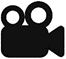 Read (and fill in words as necessary) the appropriate sheet below.Y.2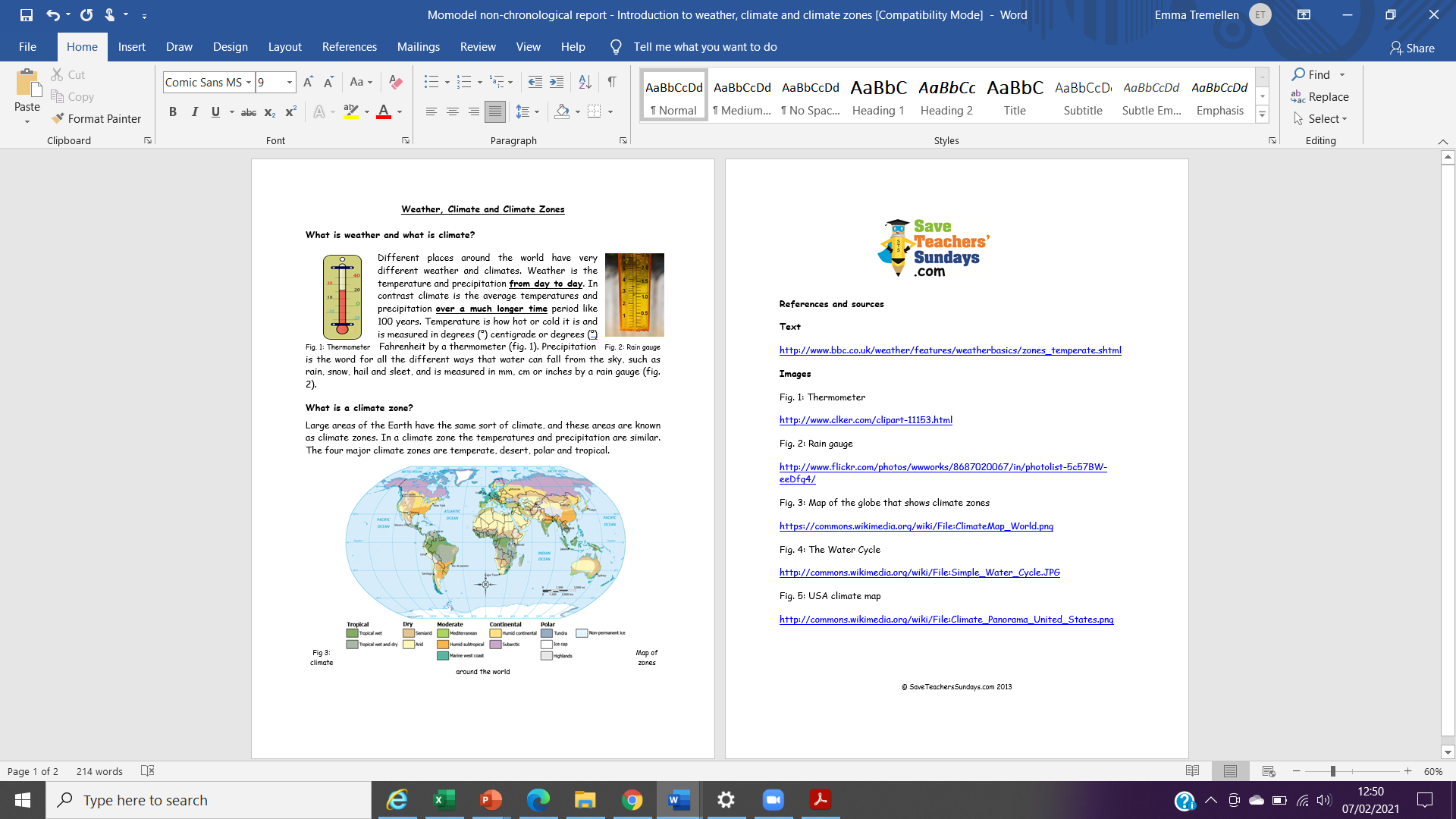 Y.1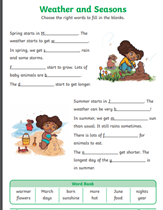 Highlight any words you do not understand. Make a list of these. Discuss them with a grown up. Can you guess what they mean?Complete the spelling and grammar activities belowY.1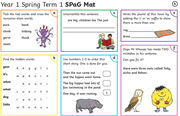 Y.2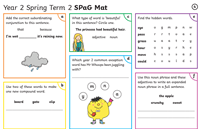 Y.2Please watch the video below about column addition.https://vimeo.com/467781234Then complete the worksheet.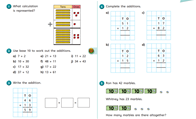 Y.1Please complete the cut and stick activity about place value.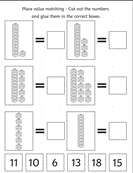 Geography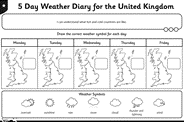 Please use a map or atlas to find where London, our capital city, and Corsham are. Then label their positions on each of the 5 maps.Everyday this week, I would also like you to draw in the correct symbol to record the weather, for Corsham. There is only one box for a symbol each day, but perhaps you could draw in a second box, so that you can record the weather in the morning and the afternoon. If you can also record the amount of precipitation (rainfall or snow) everyday, using the rain gauge you made last term, that would be terrific.Useful websites for other home learning ideas and activities.Here are a few suggestions of websites you may like to browse, for ideas of other home learning activities you could carry out with your children, during this lockdown period. I am sure there are many others available too. As I discover new ones to recommend, I will add to the list.https://www.bbc.co.uk/bitesize/levels/z3g4d2pLearning videos, games and activities for children from aged 3-16+https://home.oxfordowl.co.uk/reading/free-ebooks/Free ebook library – just sign up!https://whiterosemaths.com/homelearning/White Rose home learning resources. Ideal for reinforcing many of the concepts covered last term.https://www.barefootcomputing.org/homelearningLots of activities you can carry out at home with your child, to help them develop skills linked to the ICT curriculum, which don’t actually require screen time. Also, a couple of very good interactive screen time activities provided.https://www.stem.org.uk/home-learning/primaryLots of amazing ideas for more science and technology activities.http://www.robbiddulph.com/draw-with-robFor those of you who like drawing, some short video lessons, by the illustrator, Rob Biddulph.https://www.natgeokids.com/uk/teacher-category/primary-resources/A variety of resources for most curriculum areas.